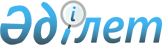 Сарыағаш аудандық мәслихатының 2011 жылғы 14 желтоқсандағы № 53-394-IV "2012-2014 жылдарға арналған аудандық бюджеті туралы" шешіміне өзгерістер енгізу туралы
					
			Күшін жойған
			
			
		
					Оңтүстік Қазақстан облысы Сарыағаш аудандық мәслихатының 2012 жылғы 17 сәуірдегі N 5-32-V шешімі. Оңтүстік Қазақстан облысы Сарыағаш ауданы Әділет басқармасында 2012 жылғы 25 сәуірде N 14-11-191 тіркелді. Қолданылу мерзімінің аяқталуына байланысты күші жойылды - (Оңтүстік Қазақстан облысы Сарыағаш аудандық мәслихатының 2013 жылғы 5 ақпандағы № 21 хатымен)      Ескерту. Қолданылу мерзімінің аяқталуына байланысты күші жойылды - (Оңтүстік Қазақстан облысы Сарыағаш аудандық мәслихатының 05.02.2013 № 21 хатымен).

      Қазақстан Республикасының 2008 жылғы 4 желтоқсандағы Бюджет кодексіне, «Қазақстан Республикасындағы жергілікті мемлекеттік басқару және өзін-өзі басқару туралы» Қазақстан Республикасының 2001 жылғы 23 қаңтардағы Заңына және «2012-2014 жылдарға арналған облыстық бюджет туралы» Оңтүстік Қазақстан облыстық мәслихатының 2011 жылғы 7 желтоқсандағы № 47/450-IV шешіміне өзгерістер мен толықтырулар енгізу туралы» Оңтүстік Қазақстан облыстық мәслихатының 2012 жылғы 3 сәуірдегі № 3/20-V Нормативтік құқықтық актілерді мемлекеттік тіркеу тізілімінде № 2074 тіркелген шешіміне сәйкес, Сарыағаш ауданының мәслихаты ШЕШТІ:



      1. «2012-2014 жылдарға арналған аудандық бюджет туралы» Сарыағаш аудандық мәслихатының 2011 жылғы 14 желтоқсандағы № 53-394-IV (Нормативтік құқықтық актілерді мемлекеттік тіркеу тізілімінде № 14-11-179 тіркелген, «Сарыағаш» газетінің 6-10 санында 2012 жылғы 13 қаңтарда жарияланған) шешіміне мынадай өзгерістер енгізілсін:



      1-тармақ жаңа редакцияда жазылсын:

      «1. Сарыағаш ауданының 2012-2014 жылдарға арналған аудандық бюджеті 1, 2 және 3 - қосымшаларға сәйкес, оның ішінде 2012 жылға мынадай көлемде бекітілсін:

      кірістер – 18 839 482 мың теңге, оның ішінде,

      салықтық түсімдер – 1 986 025 мың теңге;

      салықтық емес түсімдер – 11 347 мың теңге;

      негізгі капиталды сатудан түсетін түсімдер – 23 225 мың теңге;

      трансферттер түсімі – 16 818 885 мың теңге;

      шығындар – 18 968 804 мың теңге;

      таза бюджеттік кредиттеу – 16 713 мың теңге:

      бюджеттік кредиттер – 19 416 мың теңге;

      бюджеттік кредиттерді өтеу – 2703 мың теңге;

      4. қаржы активтерiмен операциялар бойынша сальдо – 0 теңге:

      қаржы активтерін сатып алу – 0 теңге;

      5) бюджет тапшылығы (профициті) – - 146 035 мың теңге;

      6. бюджет тапшылығын қаржыландыру (профицитін пайдалану)– 146 035 мың теңге:

      қарыздар түсімі – 19 416 мың теңге;

      қарыздарды өтеу – 2703 мың теңге;

      бюджет қаражатының пайдаланылатын қалдықтары – 129 322 мың теңге.»;



      көрсетілген шешімнің 1 қосымшасы осы шешімнің 1 қосымшасына сәйкес жаңа редакцияда жазылсын.



      2. Осы шешім 2012 жылдың 1 қаңтарынан бастап қолданысқа енгізіледі.      Аудандық мәслихат сессиясының төрағасы     А.Жүзенов      Аудандық мәслихат хатшысының

      міндетін уақытша атқарушы                  Б.Умирзақов

      Сарыағаш аудандық мәслихаттың

      2012 жылғы 17 сәуірдегі

      № 5-32-ІV шешіміне 1 қосымша      Сарыағаш аудандық мәслихаттың

      2011 жылғы 14 желтоқсандағы

      № 53-394-ІV шешіміне 1 қосымша        2012 жылға арналған аудандық бюджет
					© 2012. Қазақстан Республикасы Әділет министрлігінің «Қазақстан Республикасының Заңнама және құқықтық ақпарат институты» ШЖҚ РМК
				СанатыСанатыСанатыСанатысомасы мың теңгеСыныбыСыныбыСыныбысомасы мың теңгеІшкі сыныбыІшкі сыныбысомасы мың теңгеАтауыІ. Кірістер188394821Салық түсімдері198602511Табыс салығы528131112Жеке табыс салығы52813113Әлеуметтiк салық439235131Әлеуметтік салық43923514Меншiкке салынатын салықтар884553141Мүлiкке салынатын салықтар685781143Жер салығы39424144Көлiк құралдарына салынатын салық154731145Бірыңғай жер салығы461715Тауарларға, жұмыстарға және қызметтер көрсетуге салынатын iшкi салықтар105034152Акциздер68829153Табиғи және басқа ресурстарды пайдаланғаны үшiн түсетiн түсiмдер8965154Кәсiпкерлiк және кәсiби қызметтi жүргiзгенi үшiн алынатын алымдар23346155Құмар ойын бизнеске салық389418Заңдық мәнді іс-әрекеттерді жасағаны және (немесе) оған уәкілеттігі бар мемлекеттік органдар немесе лауазымды адамдар құжаттар бергені үшін алынатын міндетті төлемдер29072181Мемлекеттік баж290722Салықтық емес түсімдер1134721Мемлекет меншігінен түсетін түсімдер2351215Мемлекет меншігіндегі мүлікті жалға беруден түсетін кірістер235126Басқа да салықтық емес түсімдер8996261Басқа да салықтық емес түсімдер89963Негізгі капиталды сатудан түсетін түсімдер2322531Мемлекеттік мекемелерге бекітілген мемлекеттік мүлікті сату8225311Мемлекеттік мекемелерге бекітілген мемлекеттік мүлікті сату822533Жердi және материалдық емес активтердi сату15000331Жердi сату150004Трансферттерден түсетін түсімдер1681888542Мемлекеттiк басқарудың жоғары тұрған органдарынан түсетiн трансферттер16818885422Облыстық бюджеттен түсетiн трансферттер16818885Функционалдық топ Функционалдық топ Функционалдық топ Функционалдық топ Функционалдық топ Сомасы мың теңгеКіші функцияКіші функцияКіші функцияКіші функцияСомасы мың теңгеБюджеттік бағдарламалардың әкiмшiсiБюджеттік бағдарламалардың әкiмшiсiБюджеттік бағдарламалардың әкiмшiсiСомасы мың теңгеБағдарламаБағдарламаСомасы мың теңгеАтауыІІ.Шығындар189688041Жалпы сипаттағы мемлекеттiк қызметтер 399627101Мемлекеттiк басқарудың жалпы функцияларын орындайтын өкiлдiк, атқарушы және басқа органдар363929112Аудан (облыстық маңызы бар қала) мәслихатының аппараты14093101112001Аудан (облыстық маңызы бар қала) мәслихатының қызметін қамтамасыз ету жөніндегі қызметтер14093122Аудан (облыстық маңызы бар қала) әкімінің аппараты65578101122001Аудан (облыстық маңызы бар қала) әкімінің қызметін қамтамасыз ету жөніндегі қызметтер60583002Ақпараттық жүйелер құру4995123Қаладағы аудан, аудандық маңызы бар қала, кент, ауыл (село), ауылдық (селолық) округ әкімінің аппараты284258101123001Қаладағы аудан, аудандық маңызы бар қаланың, кент, ауыл (село), ауылдық (селолық) округ әкімінің қызметін қамтамасыз ету жөніндегі қызметтер283833022Мемлекеттік органдардың күрделі шығыстары42512Қаржылық қызмет8408459Ауданның (облыстық маңызы бар қаланың) экономика және қаржы бөлімі8408011Коммуналдық меншікке түскен мүлікті есепке алу, сақтау, бағалау және сату84089Жалпы сипаттағы өзге де мемлекеттiк қызметтер27290459Ауданның (облыстық маңызы бар қаланың) экономика және қаржы бөлімі27290459001Ауданның (облыстық маңызы бар қаланың) экономикалық саясатын қалыптастыру мен дамыту, мемлекеттік жоспарлау, бюджеттік атқару және коммуналдық меншігін басқару саласындағы мемлекеттік саясатты іске асыру жөніндегі қызметтер272902Қорғаныс129477201Әскери мұқтаждықтар8786122Аудан (облыстық маңызы бар қала) әкімінің аппараты8786122005Жалпыға бірдей әскери міндетті атқару шеңберіндегі іс-шаралар878602Төтенше жағдайлар жөнiндегi жұмыстарды ұйымдастыру120691122Аудан (облыстық маңызы бар қала) әкімінің аппараты120691202122006Аудан (облыстық маңызы бар қала) ауқымындағы төтенше жағдайлардың алдын алу және оларды жою1206913Қоғамдық тәртіп, қауіпсіздік, құқықтық, сот, қылмыстық-атқару қызметі3880301Құқық қорғау қызметi3880458Ауданның (облыстық маңызы бар қаланың) тұрғын үй-коммуналдық шаруашылығы, жолаушылар көлігі және автомобиль жолдары бөлімі3880301458021Елдi мекендерде жол қозғалысы қауiпсiздiгін қамтамасыз ету38804Бiлiм беру12539219401Мектепке дейiнгi тәрбиелеу және оқыту1080000123Қаладағы аудан, аудандық маңызы бар қала, кент, ауыл (село), ауылдық (селолық) округ әкімінің аппараты674987123004Мектепке дейінгі тәрбиелеу және оқыту ұйымдарын қолдау674987464Ауданның (облыстық маңызы бар қаланың) білім бөлімі405013009Мектепке дейінгі тәрбиелеу мен оқытуды қамтамасыз ету177117021Республикалық бюджеттен берілетін нысаналы трансферттер есебінен мектепке дейінгі ұйымдардың тәрбиешілеріне біліктілік санаты үшін қосымша ақының мөлшерін ұлғайту 227896402Бастауыш, негізгі орта және жалпы орта білім беру9682084123Қаладағы аудан, аудандық маңызы бар қала, кент, ауыл (село), ауылдық (селолық) округ әкімінің аппараты22114Функционалдық топФункционалдық топФункционалдық топФункционалдық топФункционалдық топСомасы мың теңгеКіші функцияКіші функцияКіші функцияКіші функцияСомасы мың теңгеБюджеттік бағдарламалардың әкiмшiсiБюджеттік бағдарламалардың әкiмшiсiБюджеттік бағдарламалардың әкiмшiсiСомасы мың теңгеБағдарламаБағдарламаСомасы мың теңгеАтауы123005Ауылдық (селолық) жерлерде балаларды мектепке дейін тегін алып баруды және кері алып келуді ұйымдастыру22114464Ауданның (облыстық маңызы бар қаланың) білім бөлімі9659970402464003Жалпы білім беру9561374402464006Балаларға қосымша білім беру 98596409Бiлiм беру саласындағы өзге де қызметтер1777135464Ауданның (облыстық маңызы бар қаланың) білім бөлімі242479409464001Жергілікті деңгейде білім беру саласындағы мемлекеттік саясатты іске асыру жөніндегі қызметтер12370005Ауданның (облыстық маңызы бар қаланың) мемлекеттік білім беру мекемелер үшін оқулықтар мен оқу-әдiстемелiк кешендерді сатып алу және жеткізу127553015Республикалық бюджеттен берілетін трансферттер есебінен жетім баланы (жетім балаларды) және ата-аналарының қамқорынсыз қалған баланы (балаларды) күтіп-ұстауға асыраушыларына ай сайынғы ақшалай қаражат төлемдері46292020Республикалық бюджеттен берілетін трансферттер есебінен үйде оқытылатын мүгедек балаларды жабдықпен, бағдарламалық қамтыммен қамтамасыз ету 56264467Ауданның (облыстық маңызы бар қаланың) құрылыс бөлімі1534656037Білім беру объектілерін салу және реконструкциялау15346566Әлеуметтiк көмек және әлеуметтiк қамтамасыз ету1226520602Әлеуметтiк көмек1179735451Ауданның (облыстық маңызы бар қаланың) жұмыспен қамту және әлеуметтік бағдарламалар бөлімі1179735602451002Еңбекпен қамту бағдарламасы230289602451004Ауылдық жерлерде тұратын денсаулық сақтау, білім беру, әлеуметтік қамтамасыз ету, мәдениет және спорт мамандарына отын сатып алуға Қазақстан Республикасының заңнамасына сәйкес әлеуметтік көмек көрсету30973602451005Мемлекеттік атаулы әлеуметтік көмек 52723602451006Тұрғын үй көмегін көрсету11390602451007Жергілікті өкілетті органдардың шешімі бойынша азаматтардың жекелеген топтарына әлеуметтік көмек26015010Үйден тәрбиеленіп оқытылатын мүгедек балаларды материалдық қамтамасыз ету3262602451014Мұқтаж азаматтарға үйде әлеуметтiк көмек көрсету6513360245101618 жасқа дейінгі балаларға мемлекеттік жәрдемақылар684500602451017Мүгедектерді оңалту жеке бағдарламасына сәйкес, мұқтаж мүгедектерді міндетті гигиеналық құралдармен және ымдау тілі мамандарының қызмет көрсетуін, жеке көмекшілермен қамтамасыз ету23088023Жұмыспен қамту орталықтарының қызметін қамтамасыз ету52362609Әлеуметтiк көмек және әлеуметтiк қамтамасыз ету салаларындағы өзге де қызметтер46785451Ауданның (облыстық маңызы бар қаланың) жұмыспен қамту және әлеуметтік бағдарламалар бөлімі46785609451001Жергілікті деңгейде жұмыспен қамтуды қамтамасыз ету және халық үшін әлеуметтік бағдарламаларды іске асыру саласындағы мемлекеттік саясатты іске асыру жөніндегі қызметтер39705609451011Жәрдемақыларды және басқа да әлеуметтік төлемдерді есептеу, төлеу мен жеткізу бойынша қызметтерге ақы төлеу70807Тұрғын үй-коммуналдық шаруашылық269255501Тұрғын үй шаруашылығы230145464Ауданның (облыстық маңызы бар қаланың) білім бөлімі23371026Жұмыспен қамту-2020 бағдарламасы бойынша ауылдық елді мекендерді дамыту шеңберінде объектілерді жөндеу23371Функционалдық топФункционалдық топФункционалдық топФункционалдық топФункционалдық топСомасы мың теңгеКіші функцияКіші функцияКіші функцияКіші функцияСомасы мың теңгеБюджеттік бағдарламалардың әкiмшiсiБюджеттік бағдарламалардың әкiмшiсiБюджеттік бағдарламалардың әкiмшiсiСомасы мың теңгеБағдарламаБағдарламаСомасы мың теңгеАтауы455Ауданның (облыстық маңызы бар қаланың) мәдениет және тілдерді дамыту бөлімі21000024Жұмыспен қамту-2020 бағдарламасы бойынша ауылдық елді мекендерді дамыту шеңберінде объектілерді жөндеу21000458Ауданның (облыстық маңызы бар қаланың) тұрғын үй-коммуналдық шаруашылығы, жолаушылар көлігі және автомобиль жолдары бөлімі182937041Жұмыспен қамту-2020 бағдарламасы бойынша ауылдық елді мекендерді дамыту шеңберінде объектілерді жөндеу және абаттандыру182937467Ауданның (облыстық маңызы бар қаланың) құрылыс бөлімі2837004Инженерлік коммуникациялық инфрақұрылымды жобалау, дамыту, жайластыру және (немесе) сатып алу2837702Коммуналдық шаруашылық2292451458Ауданның (облыстық маңызы бар қаланың) тұрғын үй-коммуналдық шаруашылығы, жолаушылар көлігі және автомобиль жолдары бөлімі139308012Сумен жабдықтау және су бұру жүйесінің жұмыс істеуі 139308467Ауданның (облыстық маңызы бар қаланың) құрылыс бөлімі2153143005Коммуналдық шаруашылығын дамыту4250702467006Сумен жабдықтау және су бұру жүйесін дамыту2148893703Елді-мекендерді абаттандыру169959123Қаладағы аудан, аудандық маңызы бар қала, кент, ауыл (село), ауылдық (селолық) округ әкімінің аппараты133796123008Елді мекендерде көшелерді жарықтандыру32241123009Елді мекендердің санитариясын қамтамасыз ету41256123011Елді мекендерді абаттандыру мен көгалдандыру60299458Ауданның (облыстық маңызы бар қаланың) тұрғын үй-коммуналдық шаруашылығы, жолаушылар көлігі және автомобиль жолдары бөлімі36163018Елдi мекендердi абаттандыру және көгалдандыру361638Мәдениет, спорт, туризм және ақпараттық кеңістiк503406801Мәдениет саласындағы қызмет151705455Ауданның (облыстық маңызы бар қаланың) мәдениет және тілдерді дамыту бөлімі151705455003Мәдени-демалыс жұмысын қолдау151705802Спорт184936465Ауданның (облыстық маңызы бар қаланың) Дене шынықтыру және спорт бөлімі117593465005Ұлттық және бұқаралық спорт түрлерін дамыту112562465006Аудандық (облыстық маңызы бар қалалық) деңгейде спорттық жарыстар өткiзу2446465007Әртүрлi спорт түрлерi бойынша аудан (облыстық маңызы бар қала) құрама команда-ларының мүшелерiн дайындау және олардың облыстық спорт жарыстарына қатысуы2585467Ауданның (облыстық маңызы бар қаланың) құрылыс бөлімі67343467008Cпорт және туризм объектілерін дамыту 67343803Ақпараттық кеңiстiк137420455Ауданның (облыстық маңызы бар қаланың) мәдениет және тілдерді дамыту бөлімі112720803455006Аудандық (қалалық) кiтапханалардың жұмыс iстеуi111820007Мемлекеттік тілді және Қазақстан халықтарының басқа да тілдерін дамыту900456Ауданның (облыстық маңызы бар қаланың) ішкі саясат бөлімі24700456002Газеттер мен журналдар арқылы мемлекеттік ақпараттық саясат жүргізу жөніндегі қызметтер14200456005Телерадио хабарларын тарату арқылы мемлекеттік ақпараттық саясатты жүргізу жөніндегі қызметтер10500809Мәдениет, спорт, туризм және ақпараттық кеңiстiктi ұйымдастыру жөнiндегi өзге де қызметтер29345Функционалдық топФункционалдық топФункционалдық топФункционалдық топФункционалдық топСомасы мың теңгеКіші функцияКіші функцияКіші функцияКіші функцияСомасы мың теңгеБюджеттік бағдарламалардың әкiмшiсiБюджеттік бағдарламалардың әкiмшiсiБюджеттік бағдарламалардың әкiмшiсiСомасы мың теңгеБағдарламаБағдарламаСомасы мың теңгеАтауы455Ауданның (облыстық маңызы бар қаланың) мәдениет және тілдерді дамыту бөлімі5975809455001Жергілікті деңгейде тілдерді және мәдениетті дамыту саласындағы мемлекеттік саясатты іске асыру жөніндегі қызметтер5975456Ауданның (облыстық маңызы бар қаланың) ішкі саясат бөлімі17103809456001Жергілікті деңгейде ақпарат, мемлекеттілікті нығайту және азаматтардың әлеуметтік сенімділігін қалыптастыру саласында мемлекеттік саясатты іске асыру жөніндегі қызметтер8476809456003Жастар саясаты саласындағы өңірлік бағдарламаларды iске асыру8627465Ауданның (облыстық маңызы бар қаланың) Дене шынықтыру және спорт бөлімі6267809465001Жергілікті деңгейде дене шынықтыру және спорт саласындағы мемлекеттік саясатты іске асыру жөніндегі қызметтер62679Отын-энергетика кешенi және жер қойнауын пайдалану279906909Отын-энергетика кешені және жер қойнауын пайдалану саласындағы өзге де қызметтер279906467Ауданның (облыстық маңызы бар қаланың) құрылыс бөлімі279906909467009Жылу-энергетикалық жүйені дамыту27990610Ауыл, су, орман, балық шаруашылығы, ерекше қорғалатын табиғи аумақтар, қоршаған ортаны және жануарлар дүниесін қорғау, жер қатынастары2896191001Ауыл шаруашылығы60238462Ауданның (облыстық маңызы бар қаланың) ауыл шаруашылығы бөлімі16500001Жергілікте деңгейде ауыл шаруашылығы саласындағы мемлекеттік саясатты іске асыру жөніндегі қызметтер 12109099Мамандарды әлеуметтік қолдау жөніндегі шараларды іске асыру4391473Ауданның (облыстық маңызы бар қаланың) ветеринария бөлімі43738001Жергілікті деңгейде ветеринария саласындағы мемлекеттік саясатты іске асыру жөніндегі қызметтер9023005Мал көмінділерінің (биотермиялық шұңқырлардың) жұмыс істеуін қамтамасыз ету12041001462006Ауру жануарларды санитарлық союды ұйымдастыру4201001462007Қаңғыбас иттер мен мысықтарды аулауды және жоюды ұйымдастыру4446009Жануарлардың энзоотиялық аурулары бойынша ветеринариялық іс-шараларды жүргізу286451006Жер қатынастары24985463Ауданның (облыстық маңызы бар қаланың) жер қатынастары бөлімі249851006463001Аудан (облыстық маңызы бар қала) аумағында жер қатынастарын реттеу саласындағы мемлекеттік саясатты іске асыру жөніндегі қызметтер9040002Ауыл шаруашылығы алқаптарын бiр түрден екiншiсiне ауыстыру жөнiндегi жұмыстар2000003Елдi мекендердi жер-шаруашылық орналастыру004Жердi аймақтарға бөлу жөнiндегi жұмыстарды ұйымдастыру4945006Аудандық маңызы бар қалалардың, кенттердiң, ауылдардың (селолардың), ауылдық (селолық) округтердiң шекарасын белгiлеу кезiнде жүргiзiлетiн жерге орналастыру900009Ауыл, су, орман, балық шаруашылығы және қоршаған ортаны қорғау мен жер қатынастары саласындағы өзге де қызметтер204396473Ауданның (облыстық маңызы бар қаланың) ветеринария бөлімі204396473011Эпизоотияға қарсы іс-шаралар жүргізу20439611Өнеркәсіп, сәулет, қала құрылысы және құрылыс қызметі1400141102Сәулет, қала құрылысы және құрылыс қызметі140014467Ауданның (облыстық маңызы бар қаланың) құрылыс бөлімі126061102467001Жергілікті деңгейде құрылыс саласындағы мемлекеттік саясатты іске асыру жөніндегі қызметтер12606468Ауданның (облыстық маңызы бар қаланың) сәулет және қала құрылысы бөлімі127408Функционалдық топФункционалдық топФункционалдық топФункционалдық топФункционалдық топСомасы мың теңгеКіші функцияКіші функцияКіші функцияКіші функцияСомасы мың теңгеБюджеттік бағдарламалардың әкiмшiсiБюджеттік бағдарламалардың әкiмшiсiБюджеттік бағдарламалардың әкiмшiсiСомасы мың теңгеБағдарламаБағдарламаСомасы мың теңгеАтауы1102468001Жергілікті деңгейде сәулет және қала құрылысы саласындағы мемлекеттік саясатты іске асыру жөніндегі қызметтер6581003Ауданның қала құрылысы даму аумағын және елді мекендердің бас жоспарлары схемаларын әзірлеу12082712Көлiк және коммуникация6174141201Автомобиль көлiгi617414458Ауданның (облыстық маңызы бар қаланың) тұрғын үй-коммуналдық шаруашылығы, жолаушылар көлігі және автомобиль жолдары бөлімі6174141201458023Автомобиль жолдарының жұмыс істеуін қамтамасыз ету61741413Басқалар999471303Кәсiпкерлiк қызметтi қолдау және бәсекелестікті қорғау8184469Ауданның (облыстық маңызы бар қаланың) кәсіпкерлік бөлімі81841303469001Жергілікті деңгейде кәсіпкерлік пен өнеркәсіпті дамыту саласындағы мемлекеттік саясатты іске асыру жөніндегі қызметтер81841309Өзгелер91763458Ауданның (облыстық маңызы бар қаланың) тұрғын үй-коммуналдық шаруашылық, жолаушылар көлігі және автомобиль жолдары бөлімі517631309458001Жергілікті деңгейде тұрғын үй-коммуналдық шаруашылығы, жолаушылар көлігі және автомобиль жолдары саласындағы мемлекеттік саясатты іске асыру жөніндегі қызметтер12760013Мемлекеттік органдардың күрделі шығыстары1750040Республикалық бюджеттен нысаналы трансферттер ретінде «Өңірлерді дамыту» бағдарламасы шеңберінде өңірлердің экономикалық дамуына жәрдемдесу жөніндегі шараларды іске асыруда ауылдық (селолық) округтарды жайластыру мәселелерін шешу үшін іс-шараларды іске асыру37253139459Ауданның (облыстық маңызы бар қаланың) экономика және қаржы бөлімі40000139459012Ауданның (облыстық маңызы бар қаланың) жергілікті атқарушы органының резерві 4000015Трансферттер472201501Трансферттер47220459Ауданның (облыстық маңызы бар қаланың) экономика және қаржы бөлімі47220006Пайдаланылмаған (толық пайдаланылмаған) нысаналы трансферттерді қайтару414671501452024Мемлекеттік органдардың функцияларын мемлекеттік басқарудың төмен тұрған деңгейлерінен жоғарғы деңгейлерге беруге байланысты жоғары тұрған бюджеттерге берілетін ағымдағы нысаналы трансферттер5753III. Таза бюджеттік кредиттеу 16 713Бюджеттік кредиттер 19 41610Ауыл, су, орман, балық шаруашылығы, ерекше қорғалатын табиғи аумақтар, қоршаған ортаны және жануарлар дүниесін қорғау, жер қатынастары19 4161Ауыл шаруашылығы19 416462Ауданның (облыстық маңызы бар қаланың) ауыл шаруашылығы бөлімі19 416008Мамандарды әлеуметтік қолдау шараларын іске асыруға берілетін бюджеттік кредиттер19 416СанатыСанатыСанатыСанатыСанатыСомасы, мың теңгеСыныбыСыныбыСыныбыСыныбыСомасы, мың теңгеIшкi сыныбыIшкi сыныбыIшкi сыныбыСомасы, мың теңгеЕрекшелiгiЕрекшелiгiСомасы, мың теңгеАтауыБюджеттік кредиттерді өтеу2 7035Бюджеттік кредиттерді өтеу2 70301Бюджеттік кредиттерді өтеу2 7031Мемлекеттік бюджеттен берілген бюджеттік кредиттерді өтеу2 70313Аудандардың (облыстық маңызы бар қалалардың) жергілікті атқарушы органдарына облыстық бюджеттен берілген бюджеттік кредиттерді өтеу2 703Функционалдық топФункционалдық топФункционалдық топФункционалдық топФункционалдық топСомасы мың теңгеКіші функцияКіші функцияКіші функцияКіші функцияСомасы мың теңгеБюджеттік бағдарламалардың әкiмшiсiБюджеттік бағдарламалардың әкiмшiсiБюджеттік бағдарламалардың әкiмшiсiСомасы мың теңгеБағдарламаБағдарламаСомасы мың теңгеАтауыIV. Қаржы активтерiмен операциялар бойынша сальдо0V. Бюджет тапшылығы (профициті)-146 035VI. Бюджет тапшылығын қаржыландыру (профицитін пайдалану)146 035СанатыСанатыСанатыСанатыСомасы, мың теңгеСыныбы Сыныбы Сыныбы Сомасы, мың теңгеІшкі сыныбыІшкі сыныбыСомасы, мың теңгеҚарыздар түсімі19 4167Қарыздар түсімі19 41601Мемлекеттік ішкі қарыздар19 4162Қарыз алу келісім-шарттары19 416003Ауданның (облыстық маңызы бар қаланың) жергiлiктi атқарушы органы алатын қарыздар19 41616Қарыздарды өтеу27031Қарыздарды өтеу2703459Ауданның (облыстық маңызы бар қаланың) экономика және қаржы бөлімі27035Жергілікті атқарушы органның жоғары тұрған бюджет алдындағы борышын өтеу2703Санаты Санаты Санаты Санаты Сомасы, мың теңгеСыныбы Сыныбы Сыныбы Сомасы, мың теңгеІшкі сыныбыІшкі сыныбыСомасы, мың теңге8Бюджет қаражаттарының пайдаланылатын қалдықтары1293221Бюджет қаражаты қалдықтары12932211Бюджет қаражатының бос қалдықтары12932211Бюджет қаражатының бос қалдықтары129322